Exploring the effect of inhibitors, cooking and freezing on melanosis in snow crab (Chionoecetes opilio) clustersFederico Liana,1, Ingrid Mågeb, Grete Lorentzena, Sten Ivar Siikavuopioa, Kersti Øverbøa, Birthe Vanga, Diana Lindbergb,*aNofima AS, Muninbakken 9-13, Breivika, P.O. Box 6122, N-9291 Tromsø, NorwaybNofima AS, Osloveien 1, NO-1433 Ås, Norway *Corresponding author.E-mail address: diana.lindberg@nofima.no (D. Lindberg)1Present address: UCD Institute of Food & Health, University College Dublin, Belfield, Dublin 4, IrelandAbstractSnow crab (Chionoecetes opilio) is a valuable crustacean either sold live or processed into two sections (i.e., clusters) and commercialised in a freshly-cooked or cooked-frozen form. The market value of snow crab clusters may be impaired by the development of melanosis, a blue-hued discolouration of enzymatic origin. This study explored the effectiveness of anti-melanosis treatments in solutions with commercially available melanosis inhibitors in conjunction with cooking and freezing. Digital image analysis, correlated to the response of a sensory panel, was used to determine melanosis progression during chilled storage. 4-Hexylresorcinol was the most effective melanosis inhibitor (p < 0.001). Phosphoric acid also showed a marginal, yet significant (p < 0.05), inhibitory effect. Ascorbic acid as well as cooking to a leg core temperature of 87 °C (± 0.5) showed no effect on melanosis rate, which was instead accelerated by freezing or treatment with a mixture of acetic, ascorbic, citric and ethylenediaminetetraacetic acid. Overall, 4-hexylresorcinol has the potential to lower melanosis, which may otherwise occur very rapidly and markedly during chilled storage, especially in previously frozen clusters. Melanosis should be considered as a critical quality decay indicator in the shelf-life assessment of snow crab clusters.Keywords: Snow crab, Melanosis inhibition, Cooking, Freezing, Visual sensory evaluation, Digital image analysis1. IntroductionSnow crab (Chionoecetes opilio) is a decapod species widely distributed in the northern Pacific, northwestern Atlantic and along the marginal seas in the Arctic Ocean (Alvsvåg, Agnalt, & Jørstad, 2009). The adaptation of snow crab as a non-native species in the Barents Sea has prompted the rapid growth of the snow crab fishery in Norway with 3061 t landed in 2017 (Norwegian Fishermen’s Sales Organization, 2018). Annual catches are expected to continue growing to a value of 1–5 billion NOK by 2020, thus providing the potential for a profitable industry (Tiller & Nyman, 2017).Snow crabs are either sold live or processed into two separate sections, commercially referred to as clusters (Figure 1). Snow crab clusters are usually marketed as freshly-cooked or cooked-frozen products (Lorentzen et al., 2018). Occasionally, the clusters may exhibit a blue-hued discolouration, referred to as blueing or melanosis (Gonçalves & de Oliveira, 2016). This is caused by the formation of dark pigments catalysed by enzymes with phenoloxidase (PO) activity (Boon, 1975). Although melanosis does not pose a health concern, it negatively affects product acceptability (Ruddy, 2007) and may develop at a faster rate than microbial deterioration, hence representing a critical event determining product shelf-life (Nicoli, 2012).Several biological aspects, including moulting stage and catching season, may affect the susceptibility of crabs to melanosis. This is a multi-stage biochemical process triggered by physical damage, microbial invasions or postmortem physiological mechanisms (Opoku-Gyamfua, Simpson, & Squires, 1992). The cascade often starts with proteases, which, in turn, activate polyphenoloxidases (PPOs) (Amparyup, Charoensapsri, & Tassanakajon, 2013), a class of copper-containing enzymes abundant in crustaceans (Zamorano, Martínez-Álvarez, Montero, & Gómez-Guillén, 2009). Haemocyanin (Hc), which is a copper protein constituent of crab haemolymph and develops a blue colour upon oxygenation, can also exhibit phenoloxidase activity (HcPO) (Fan et al., 2009). In the presence of oxygen, both PPO and HcPO can facilitate the conversion of monophenols into quinones which can polymerise or react with proteins and amino acids, eventually leading to the formation of melanoid compounds (Kim, Marshall, & Wei, 2000).Strategies for melanosis control aim at inhibiting different stages of the reaction through the elimination of one or more of its crucial elements, namely copper, enzyme, oxygen, and substrate (Gökoğlu & Yerlıkaya, 2008). Treatments based on the immersion in solutions with acetic, ascorbic, citric, phosphoric and ethylenediaminetetraacetic acid (EDTA) have been suggested (Nirmal, Benjakul, Ahmad, Arfat, & Panichayupakaranant, 2015). Also, 4-hexylresorcinol (4-HR), acting as an enzyme-competitive binder, has demonstrated to be an effective inhibitor at a low dosage with minimal influence on taste (Otwell, Iyengar, & McEvily, 1992). These melanosis inhibitors have been shown as valid alternatives to sulphites and can be used in combined formulations (Martínez‐Álvarez, López‐Caballero, Montero, & Gómez‐Guillén, 2005), targeting different stages in the melanosis cascade. In this way, they have been suggested to work more efficiently by overcoming the limitations associated to their specific mode of action, adverse effects on physicochemical and sensory quality, and concentration limits set by the legislation (Regulation (EC) No. 1333/2008).Crustaceans are often processed into cooked or frozen products to prolong the shelf-life. Cooking is an effective method of melanosis inhibition but severe heat treatments (i.e., 10–36 min at 90 °C) may be required to achieve substantial deactivation (99.9%) of crustacean PO (Huang et al., 2014; Williams, Mamo, & Davidson, 2007) with negative repercussions on product yield and sensory attributes (Niamnuy, Devahastin, & Soponronnarit, 2007). Quick freezing appeared to be a valid method to control melanosis in shrimps (Rotllant et al., 2002). However, melanosis may occur rapidly after thawing as potential PO activity is retained during freezing (Le Bris et al., 2016).Several studies have investigated the effect of melanosis inhibitors in crustaceans (Gonçalves & de Oliveira, 2016). Nonetheless, to our knowledge, only one research work has focused on crab species (Encarnacion, Fagutao, Shozen, Hirono, & Ohshima, 2011) and no studies have yet addressed the problem in snow crab. To add to current research, the aim of this study was to explore the effect of inhibitors, cooking and freezing on melanosis in snow crab clusters. The melanosis was assessed by digital image analysis correlated to the response of a sensory panel.2. Material and methods2.1 Raw materialThis study was carried out on mature male snow crabs (Chionoecetes opilio) of commercial size (608 g ± 103) caught using crab pots at a depth of 230–250 m in the Barents Sea (between 75°34.100′ N–33°20.900′ E and 75°30.372′ N–33°14.957′ E) in April 2017.Immediately after landing, the crabs (N = 85) were taken to the Aquaculture Research Station in Kårvik (Tromsø, Norway) and kept in 6 m3 tanks with circulating seawater at a temperature of 1–3 °C for two weeks. Before the trials, the crabs were transported live for 45 min in polystyrene boxes with gel ice (Cold Inc., Oakland, CA, USA) to Nofima AS (Tromsø). The crabs were kept at 1 °C in dry storage in the boxes and processed within 16 h of arrival. On each day of the trials, the crabs were evaluated for vitality and inspected for injuries as previously described (Siikavuopio et al., 2017). Crabs with low vitality, damaged shell or mutilated legs were withdrawn from the study.2.2 Research strategy and experimental designThe combined effect of inhibitors, cooking, and freezing on melanosis in snow crab clusters was studied by following a multistep research strategy (Figure 2).The experiment was arranged in a two-level fractional factorial design (26−2) of resolution IV. In addition to the 16 factor-level combinations, a cooked control treatment was included in the design array. In total, 17 treatments were carried out over four consecutive days (Table 1).The factors investigated included four melanosis inhibitors, cooking, and freezing. The melanosis inhibitors were selected as the most promising commercially available non-sulphite compounds on the basis of preliminary trials (unpublished) conducted on snow crab. The selected inhibitors were 4-HR (0.01% w/v; Sigma-Aldrich, Darmstadt, Germany), L-ascorbic acid (AA, 1.0% w/v; Sigma-Aldrich), disodium dihydrogen pyrophosphate (PPi, 1.0% w/v; Sigma-Aldrich), and a mixture of inhibitors (mACRA) as described by Montero, Martínez-Álvarez, and Gómez-Guillén (2004) with some modifications. This formulation consisted of acetic acid (0.3% w/v; Merck, Darmstadt), L-ascorbic acid (0.5% w/v; Sigma-Aldrich), citric acid (0.5% w/v; Merck), and EDTA (0.025% w/v; Merck). The inhibitors, as well as the control treatments, were applied in freshwater solutions with 3.4% (w/v) sea salt (99.2% NaCl; KR Holst Engros AS, Harstad, Norway).To account for the biological variability and the effect of crab size, each treatment included ten clusters obtained from five crabs which had been uniformly distributed across the treatments according to their wet body weight. The average crab weight in each treatment ranged from 583 g (± 75) to 641 g (± 111).2.3 Sample preparation2.3.1 Immersion in melanosis-inhibiting solutionsThe trials were carried out in a temperature-controlled room (5 °C) and started with the slaughtering of the crabs, resulting in two clusters. Immediately after slaughter, the claws were withdrawn from the clusters obtaining experimental units consisting of four walking legs attached to the shoulder. Each cluster was individually weighed and coded with tags. Gills and entrails were removed from the cluster shoulder using a knife and by dipping the shoulder for 10 s into fresh water (5 °C) with sea salt (3.4% w/v). The clusters were then immersed for 1 hr into 15 L melanosis-inhibiting solutions (5 °C), resulting in a cluster to solution ratio of approximately 1:2.5 (w/v). The solutions were gently stirred every 15 min. Afterwards, the clusters were drained for 10 min and processed according to the experimental design (Table 1).2.3.2 CookingFor each treatment including a cooking step, eight raw clusters were cooked in a water bath at 90.5 °C (± 0.2) for 235 s. This was followed by cooling in fresh water with ice for 180 s. The applied cooking and cooling conditions gave core temperatures of 87 °C (± 0.5) and below 10 °C in the most proximal article (merus, Figure 1) of the first walking leg of a cluster obtained from a medium size crab (weight 600 g ± 100). The clusters were cooked in two separate batches, keeping a consistent ratio between the total product weight (650 g ± 40) and the water volume (approximately 30 L). After cooking and cooling, the clusters were drained for 10 min and subsequently air-packed into 90 μm plastic bags (Finnvacum, Helsinki, Finland) which were closed with metallic clips.2.3.3 FreezingThe raw and cooked clusters, allocated to treatments including a freezing step, were evenly distributed on metal wire trays and frozen in an air-blast freezer at −40 °C with an air velocity of 2.4 m s−1 for 90 min. Afterwards, the frozen clusters were packed as previously described and stored at −40 °C for two weeks.2.3.4 Chilled storageClusters from all groups were eventually stored in a climate chamber (BINDER GmbH, Tuttlingen, Germany) at 4 °C for up to 9 days.2.4 pHThe pH of each melanosis-inhibiting solution was measured immediately before use. The pH of the muscle meat extracted from cluster legs was determined as previously described (Lorentzen, Rotabakk, Olsen, Skuland, & Siikavuopio, 2016). The analysis was carried out on the meat extracted from two raw clusters after immersion in the melanosis-inhibiting solution and from two cooked clusters immediately after the cooking process. The meat obtained from the legs of each cluster was analysed in duplicate.2.5 Image acquisitionThe progression of melanosis was monitored during chilled storage by acquiring digital images of the clusters until their off-odour was considered unacceptable for their marketability (Lorentzen et al., 2016). This threshold was reached after 5, 6, 9, and 9 storage days in raw-frozen, raw, cooked, and cooked-frozen clusters, respectively. For each treatment and sampling time, images of at least six clusters generated from four different crabs were acquired.The images were captured using a digital camera (model RX 100 III, Sony, Tokyo, Japan) mounted on a tripod and positioned 45 cm above the base a light cabinet (Skretting, Stavanger, Norway) fitted with two fluorescent tubes (TLD 18W/95, Philips, Amsterdam, Netherlands). Each cluster was photographed in the light cabinet on a plastic board layered with a black felt sheet. The ventral part of the cluster was arranged towards the objective of the camera. The images were saved in the jpeg ﬁle format and resulted in pictures of 5472 × 3648 pixels with resolution 350 × 350 dpi.2.6 Melanosis assessment2.6.1 Visual evaluation of digital imagesThe digital images of the clusters were used to assess melanosis.First, two separate 5-point melanosis-related visual quality scoring scales for raw and cooked clusters were set up by a panel of five assessors familiar with snow crab melanosis and experienced in the sensory evaluation of seafood products. The resulting scoring scales included selected digital reference images and corresponding descriptions of the chromatic features associated to melanosis (Appendix A, Table A.1 and Table A.2). The highest score (5) corresponded to absence of melanosis while the lowest score (1) was associated with the most severe degree of melanosis.Secondly, a panel of eight assessors with experience in seafood evaluation used the scoring scales to evaluate a subset of 50 digital images composed of 25 images of raw clusters and 25 images of cooked clusters. These images were selected to represent different treatments and storage times, covering the full range of melanosis observed. The score values were averaged over assessors. Further details of the visual evaluation of digital images are reported in Appendix A.2.6.2 Prediction of melanosis-related visual quality scores by digital image analysisThe subset of 50 digital images, evaluated by the sensory panel, was subsequently used to establish calibration models for the prediction of melanosis-related visual quality scores, hereinafter referred to as melanosis scores. The calibration models were built on the average melanosis scores attributed by the assessors and on the chromatic features of the same clusters as determined by digital image analysis. Two separate calibration models were developed for raw and cooked clusters since their chromatic features differed substantially. This is related to the fact that, during the cooking process, the shell pigmentation of snow crab clusters shifts from a pink hue to a vivid red-orange colour.The calibration models were then used to predict, by digital image analysis, the melanosis scores associated with the clusters depicted in all the digital images acquired (i.e., 367 images of raw clusters and 675 images of cooked clusters).The development of the calibration models, digital image analysis, and related data modelling were performed in the software MATLAB (The Mathworks, Inc., Natick, MA, USA). Details are given in Appendix B.2.7 Statistical analysisThe melanosis scores, predicted by digital image analysis, constituted the basis for further analysis. The progression of melanosis was modelled as a linear kinetic equation:where S(t) is the score at storage time t (day), S0 is the estimated score at time zero, and k, which is the parameter of interest, is the kinetic constant or rate of melanosis (day-1).Equation 1 was fitted individually to each crab, using the software GraphPad Prism (version 5.00 for Windows, GraphPad Software, Inc., La Jolla, CA, USA). Regression significance was evaluated by considering the root mean squared error (RMSE).A factorial analysis of covariance (ANCOVA), using crab weight as a continuous covariate, was carried out to investigate the effects of the factors of the experimental design on the kinetic constants (k). Two-factor interactions were confounded in the experimental design, meaning that these could not be estimated independently. Therefore, the model contained the main factor effects, seven interaction effects, and the covariate crab weight. The ANCOVA was performed using the software MATLAB.3. Results and Discussion3.1 Effect of anti-melanosis treatments on leg meat pHThe pH of the leg meat of snow crab clusters was measured to evaluate whether it was affected by the immersion in the melanosis-inhibiting solutions.The pH values of the solutions varied in a wide range, from between pH 2.26 and pH 3.80 for formulations containing acidulants to pH 7.24 for the 4-HR solution and pH 8.05 for the control treatments. Despite this, only limited variation was observed in the pH of raw leg meat after the treatment, namely between pH 6.63 and pH 6.98. This is likely because of the buffering capacity of the meat (Arancibia, López-Caballero, Gómez-Guillén, & Montero, 2015), in agreement with other studies reporting no significant pH changes of the meat of crustacean species after immersion in acidic solutions (Martínez-Álvarez, López-Caballero, Gómez-Guillén, & Montero, 2009; Thepnuan, Benjakul, & Visessanguan, 2008).Interestingly, it was noted that the presence of the subcuticular membrane covering the muscle (Figure 1) would cause a pH drop by approximately 0.3 units compared to measurements on meat without the membrane. This may indicate that the immersion time (1 hr) was sufficient for the melanosis-inhibiting compounds to penetrate into the clusters and that a substantial inhibiting effect was likely to be occurring in the subcuticular membrane and the surrounding region under the shell.After cooking, the pH increased by approximately 0.2 units, resulting in values between pH 6.86 and pH 7.05. The pH values obtained for raw and cooked clusters in the present study are comparable to the ones reported for raw and cooked snow crab clusters not immersed in melanosis-inhibiting solutions (Lorentzen et al., 2016).3.2 Melanosis progressionClusters from all the treatments showed the tendency to develop melanosis during chilled storage although to a different degree. The onset of melanosis was observed as a slight darkening of the area in proximity to the shoulder joints. This discolouration became more evident with increasing storage time and subsequently evolved into a dark blue- or black-hued pigmentation which spread towards other parts of the shoulder and the merus. The most severe degree of melanosis resulted in extensive areas of dark blue or black discolouration not only in the shoulder but also in the merus, affecting, in some cases, also the meat in the leg. Similar melanosis patterns have been described for red queen crab (Chionoecetes japonicus) (Jun, Jung, Kim, Jeong, & Kim, 2017).The melanosis progression showed a close correspondence with the parts of the cluster which can be expected to be the richest in enzymes with PO activity and exposed to oxygen. In crustaceans, POs are mainly located in the carapace, in the cuticle, and in the joints between the segments of the exoskeleton (Montero, Ávalos, & Pérez-Mateos, 2001; Zamorano et al., 2009), but they can also be found in the subcuticular membrane covering the muscle in the legs (Nirmal et al., 2015). POs are mostly present in a zymogen or pro-form (ProPOs) which can be activated by proteolytic enzymes of microbial origin or leaching from the digestive tract (Gonçalves & de Oliveira, 2016), to which the shoulder of the clusters is in close contact. In Chionoecetes japonicus, melanosis has been ascribed also to HcPO activity (Encarnacion et al., 2011). Moreover, as oxygen is required for enzymatic PO activity, one can also expect that high PO activity is exhibited in the regions of the cluster where, most likely, air is present, such as the open channel in the shoulder, shoulder joints, and legs (Gonçalves & de Oliveira, 2016).3.3 Kinetic modelling of melanosis progressionThe average predicted melanosis scores of all the treatments as a function of storage time are given in Figure 3. The scores decreased in all treatments during storage and were also strongly affected by melanosis inhibitors and type of processing.In general, the least melanosis was observed in raw clusters (Figure 3a). This can be assumed to be related to the particular care applied during handling operations of the crabs in the present study and for which exemplars with low vitality, damaged shell or mutilated legs were not considered. On the contrary, onboard and industrial practices, as well as transportation of live snow crabs, inevitably involve rougher handling conditions which can cause physical damage and induce stress, hence triggering biochemical mechanisms responsible for melanosis (Bartolo & Birk, 1998).Among cooked clusters (Figure 3c), the clusters not treated with 4-HR showed a distinct decrease in the melanosis scores over time. More specifically, the clusters treated with mACRA in combination with either AA or PPi attained scores very similar to control clusters.The clusters that underwent a freezing step (Figure 3b and 3d) showed generally lower scores during chilled storage compared to their counterparts which had not been frozen. In particular, melanosis occurred even more rapidly and markedly in the raw-frozen and cooked-frozen clusters not treated with 4-HR.In general, the development of melanosis appeared to follow a linear trend up to approximately six days of storage in all the processing groups investigated. In light of this, the progression of melanosis was described by fitting a linear kinetic equation (Eq. 1) to the visual quality data obtained for the first six days of storage. The same linear kinetic model has previously been applied to study melanosis in shrimp (Loubes, Almada, & Tolaba, 2012).Linear regression was used to fit the kinetic model to the melanosis scores grouped by crab, generally yielding an acceptable fitting performance with RMSE equal to 0.18 on average, and kinetic constants (k) significantly different than zero (p < 0.001) for the majority of the crabs. In the linear kinetic model (Eq. 1), the parameter k accounts for the rate of melanosis-related visual quality deterioration (Table 2). An overview of the main and interaction effects of each of the factors of the experimental design on the k values is given in Table 3.3.4 Effect of inhibitors, cooking, freezing, and cluster size on melanosis rate3.4.1 Effect of inhibitorsAmong the compounds investigated in this study, 4-HR showed the most significant inhibitory effect (Table 3). The inhibition mechanism of 4-HR is based on its capacity to form an inactive complex with POs, making these enzymes unavailable to act with phenolic compounds and therefore incapable to catalyse the melanosis process (Arias, González, Peiró, Oria, & Lopez-Buesa, 2007). The most pronounced inhibitory effect of 4-HR appeared in raw-frozen, cooked, and cooked-frozen clusters. In these processing groups, the treatments with 4-HR resulted in lower melanosis rates (k) compared to the treatments in which 4-HR was not used (Table 2). This can be compared to results from frozen-thawed deepwater pink shrimps (Parapenaeus longirostris) for which treatment with 4-HR-based formula before cooking prevented melanosis discolouration during storage of the cooked product (Martínez-Álvarez et al., 2009). By contrast, in raw clusters, 4-HR treatments showed k values comparable with the control (Table 2). In this regard, the marginal melanosis observed in raw clusters may suggest that it would be interesting to study the effect of 4-HR on raw clusters obtained from crabs handled in a more typical industrial setting. In previous studies on crustacean species, post-harvest melanosis was successfully inhibited by applying 4-HR, but with considerable concentration variations. Concentrations of 4-HR up to 0.25% (w/v) were required to maintain acceptable melanosis levels in Parapenaeus longirostris (Montero et al., 2004), and a 4-HR concentration five-fold higher (0.05%) than in the present study was needed to inhibit melanosis in Chionoecetes japonicus (Encarnacion et al., 2011). In contrast, 0.0088% 4-HR was sufficient to avoid melanosis in western rock lobsters (Panulirus cygnus) (Williams, Davidson, & Mamo, 2005), and 0.005% 4-HR inhibited blackspot and maintained high-quality pink shrimps (Penaeus duodarum) (Otwell et al., 1992).In general, when 4-HR was used in combination with other inhibitors, the lowest rates of melanosis were obtained with PPi included in the mixture, irrespective of the processing group (Table 2). Similarly, a study on white shrimps (Litopenaeus vannamei) showed that soaking in a solution containing 4-HR (0.25%) and pyrophosphate (2%) could lower melanosis during 12 days of refrigerated storage (Thepnuan et al., 2008).If considered as a standalone factor, PPi had a marginal (accounting for only 1.8% of total variance), yet statistically significant (p = 0.016), inhibitory effect towards melanosis (Table 3). This might be ascribed to the capacity of PPi to affect PO activity by chelating the copper prosthetic group at the active site of the enzyme. Also, PPi acts as an inhibitor of metalloproteases which can be leached from the digestive tract (Martínez-Álvarez, Gómez-Guillén, & Montero, 2008). In this way, PPi hinders the formation of PO substrates, such as tyrosine and phenylalanine, but also inhibits the proteolytic activation of inactive ProPOs.Table 3 also shows interaction effects. The combination of 4-HR and AA resulted in a significantly (p < 0.05) higher melanosis rate, whereas an inhibitory and more significant (p < 0.001) effect was obtained for the combination of 4-HR with mACRA. However, it is not possible to draw definite conclusions on the combined effect of these factors because the interactions 4-HR × AA and 4-HR × mACRA may be intermixed with the interactions PPi × cooking and cooking × freezing, respectively.It is interesting to note that AA per se had no significant effect (p > 0.05) on the melanosis rate (Table 3). Two different melanosis prevention mechanisms have been described for AA. In the absence of PO substrates, it inactivates PO irreversibly (Arias et al., 2007). In the presence of PO substrates, AA chemically reduces the quinones formed by PO back to diphenols, hence preventing the formation of melanotic pigments (Kim et al., 2000). In this process, AA is oxidized to dehydroascorbic acid, and consequently, its effect will be dependent on its initial concentration and PO activity. The fact that AA under these conditions showed no anti-melanosis effects, either alone or in synergy with other inhibitors (e.g., 4-HR), might indicate that the AA concentration used in the present study was not sufficient to obtain a significant inhibitory effect. However, this was in contrast with the promising results obtained in the preliminary trials by applying the same concentration of AA (unpublished). This suggests that further studies are required to elucidate the inhibitory effectiveness of AA and optimise its concentration.The formulation mACRA, as a standalone factor, significantly increased the rate of melanosis (Table 3). The mACRA formulation included a mixture of organic acids (i.e., acetic, ascorbic, and citric) and EDTA (Montero et al., 2004). Similarly to PPi, EDTA has a double role as it can chelate the copper group at the PO active site while also being able to inhibit metalloproteases (Martínez-Álvarez, Gómez-Guillén, & Montero, 2008). For treatments in which mACRA was incorporated into 4-HR-based formulations, mACRA did not contribute to decreasing the melanosis rate (Table 2). This is in contrast with previous findings on the effect of the addition of organic acids and EDTA into 4-HR solutions. A possible explanation for this discrepancy might be linked to the concentration at which EDTA and the other compounds were used in the present study. Montero et al. (2004) observed melanosis inhibition only when high concentrations of chelating agents were used in solutions containing 0.1% (w/v) 4-HR combined with acids. Moreover, for formulations with the same 4-HR concentration (0.01% w/v) used in the present study, effective melanosis inhibition could be obtained only with a comparatively two-fold higher concentration of EDTA.3.4.2 Effect of cookingIn crustaceans, the cooking process decreases the microbial load and facilitates the detachment of the meat from the shell. Cooking also determines the characteristic red-orange colour of the cooked product by causing the disrupture of the bond between the carotenoid astaxanthin and a protein complex (Wade et al., 2014). In addition, cooking is important as it can inactivate proteases and POs responsible for the melanosis cascade (Manheem, Benjakul, Kijroongrojana, & Visessanguan, 2012). Cooking of snow crab clusters in boiling water to a target temperature of, at least, 91 °C in the core of the claw (Lorentzen et al., 2016) has been suggested to delay melanosis during subsequent chilled storage.In the present study, cooking had no significant effect (p > 0.05) on the melanosis rate (Table 3). The absence of a melanosis inhibitory effect can be explained by the relatively mild cooking treatment applied, designed to reach a target temperature of 87 °C in the core of the largest leg. It was reasoned that avoiding the full inactivation of PO enzymes would allow for investigations of the effect of melanosis inhibitors also in cooked clusters. Moreover, higher yield and eating quality may be obtained by cooking at mild temperatures which appears as a current trend in crustacean processing (Condón-Abanto et al., 2018). The challenge with mild cooking treatments is that they might promote PO activity as some crustacean POs can exhibit a heat-induced activation effect between 60 and 80 °C (Williams, Davidson, & Mamo, 2003). Thus, in the present study, the absence of an effect of cooking on the melanosis rate suggests that the applied thermal load likely corresponds to the boundary conditions between activation and deactivation of POs.3.4.3 Effect of freezingFreezing largely increased the melanosis rate (Table 3) and melanosis developed quickly upon thawing and during chilled storage both in raw and cooked clusters. These results are in accordance with previous studies reporting that the freezing-thawing process significantly accelerated melanosis in raw Penaeus japonicus (Adachi, Hirata, Nagai, & Sakaguchi, 2001) and raw (Nirmal & Benjakul, 2010) and pre-cooked Litopenaeus vannamei (Manheem, Benjakul, Kijroongrojana, & Visessanguan, 2013) during chilled storage.It can be assumed that the freezing-thawing process promoted the melanosis by disrupting tissue cells, hence allowing previously compartmentalised biological content to be released (García-Carreño, Cota, & Navarrete del Toro, 2008). This would leave the PO enzymes, which have retained functional integrity throughout the freezing-thawing process (Coates & Nairn, 2013), with suitable substrates and oxygen, causing a fast onset and development of melanosis. A clear indication of the mechanical damage suffered by cell tissue membranes due to the freezing-thawing process was given by the fact that raw-frozen and cooked-frozen clusters showed substantially higher drip loss during chilled storage compared to the counterparts that did not undergo freezing (data not shown).3.4.4 Effect of cluster sizeIn the experimental design, the crabs were uniformly distributed across different treatments by their wet weight. This allowed for an evaluation of whether crab weight influenced the melanosis rate in the corresponding clusters. Crab weight was considered a general indicator of crab or cluster size, given the high correlation between size and weight in snow crab clusters (Claxton, Govind, & Elner, 1994) and the absence of dimorphism between clusters generated from the same crab.The rate of melanosis in the clusters was not significantly (p < 0.05) affected by crab weight (Table 3). In other words, the influence of inhibitors, cooking, and freezing on the rate of melanosis was not dependent on the size of the clusters. This indicates that immersion time and the ratio between cluster weight and solution volume were adequate to ensure satisfactory penetration of the melanosis inhibitors into the product, irrespective of the cluster size.3.5 Implications of industrial and commercial relevanceResults showed that 4-HR is an effective melanosis inhibitor in snow crab clusters, and, in this way, it may constitute a valid alternative to sulphites as previously suggested for melanosis prevention in other crustacean species (Galvão et al., 2017). The high inhibitory effect of 4-HR would encourage its use alone in snow crab, with the advantage of reducing the time and the cost associated with the use of mixtures of different inhibitors. Increasing concentrations of 4-HR generally would increase its inhibitory effect (Arias et al., 2007). However, commercial applications must take into account current limitations of use set by legislation. Classified as GRAS (Generally Recognized as Safe) in many countries (e.g., Australia, Brazil, Canada, and USA) (Selçuk & Özden, 2017), within the European Union (EU) 4-HR is currently allowed only for use in fresh and frozen crustaceans and to a maximum residue level of 2 mg/kg in the meat (Commission Regulation (EU) No. 1129/2011). Residue levels may depend on a series of variables such as crustacean species, initial inhibitor concentration, immersion time, the ratio between product weight and solution volume, and eventual post-treatment processing (Mendes, Pestana, & Pestana, 2006). The 4-HR concentration used in the present study was chosen on the basis of preliminary trials (unpublished) and was in line with the one employed in a previous study on lobsters (Williams et al., 2005). However, further studies are required to optimise the concentration of 4-HR in snow crab to ensure compliance with EU limits whilst maintaining a satisfactory inhibitory effect. Regarding the other inhibitors tested in this study, in the EU, PPi and EDTA can be used only in frozen crustaceans, whereas no specific restrictions are set for AA (Commission Regulation (EU) No. 1129/2011).Notably, the validity of the results obtained in this study can be extended to processing conducted onboard, as all the solutions with inhibitors were prepared in fresh water with 3.4% (w/v) sea salt. Moreover, in the view of the increasingly common practice of cooking or freezing snow crab clusters onboard (Lorentzen et al., 2018), treatment with melanosis inhibitors during handling time immediately after slaughter may help control melanosis (Lorentzen et al., 2016).4. ConclusionsThe present study investigated the effect of commercially available and onboard applicable inhibitors, also in conjunction with cooking and freezing, on melanosis in snow crab clusters during chilled storage.In general, 4-hexylresorcinol was the most effective melanosis inhibitor. However, further work is required to determine the optimal application conditions of this inhibitor, also taking into account the legal constraints regarding its residue level in the meat. Phosphoric acid also positively showed an inhibitory effect. In contrast, ascorbic acid did not affect the melanosis rate, which was instead increased by the mixture of acetic, ascorbic, citric and ethylenediaminetetraacetic acid, likely because the latter compound was not effective at the concentration used.No significant inhibition or acceleration of melanosis rate resulted from cooking at the relatively mild conditions applied. These cooking conditions may be taken as a reference by crab processors aiming to design mild cooking treatments. Treatment with melanosis inhibitors may also allow lowering the cooking thermal load required for reducing melanosis with positive repercussions on time and energy resources.The application of a freezing step to raw and cooked clusters before chilled storage had the largest detrimental effect in terms of melanosis rate.The effect of inhibitors, cooking, and freezing on melanosis rate was not dependent on cluster size.The present study demonstrated that melanosis might occur very rapidly and markedly during chilled storage especially in cooked, raw-frozen, and cooked-frozen clusters not treated with 4-hexylresorcinol. Depending on the limit of acceptance, melanosis should be monitored as the earliest critical indicator of quality decay for future shelf-life assessment studies of snow crab clusters.Declaration of interestThe authors declare no conflicts of interest.AcknowledgementsThis work was funded by the MABIT programme (Norway. ref. AF0072). This study was also supported by the Erasmus+ traineeship programme (2016/2017) and the Irish Department of Agriculture, Food and the Marine within the project QualCrust (No. 13/F/529). We are grateful to Svein Kristian Stormo and Themistoklis Altintzoglou for advice while designing the present study and for fruitful discussions. We would also like to thank Adrian Eyser Grip, Jan Arne Arnesen, Runar Gjerp Solstad and Tor Evensen for technical assistance in performing the experiments and Gunhild Johansson for drawing the snow crab cluster illustration.ReferencesAdachi, K., Hirata, T., Nagai, K., & Sakaguchi, M. (2001). Hemocyanin a most likely inducer of black spots in kuruma prawn Penaeus japonicus during storage. Journal of Food Science, 66(8), 1130–1136.Alvsvåg, J., Agnalt, A. L., & Jørstad, K. E. (2009). Evidence for a permanent establishment of the snow crab (Chionoecetes opilio) in the Barents Sea. Biological Invasions, 11(3), 587–595.Amparyup, P., Charoensapsri, W., & Tassanakajon, A. (2013). Prophenoloxidase system and its role in shrimp immune responses against major pathogens. Fish and Shellfish Immunology, 34(4), 990–1001.Arancibia, M. Y., López-Caballero, M. E., Gómez-Guillén, M. C., & Montero, P. (2015). Chitosan coatings enriched with active shrimp waste for shrimp preservation. Food Control, 54, 259–266.Arias, E., González, J., Peiró, J. M., Oria, R., & Lopez-Buesa, P. (2007). Browning prevention by ascorbic acid and 4-hexylresorcinol: Different mechanisms of action on polyphenol oxidase in the presence and in the absence of substrates. Journal of Food Science, 72(9), C464–C470.Bartolo, I., & Birk, E. O. (1998). Some factors affecting Norway lobster (Nephrops norvegicus) cuticle polyphenol oxidase activity and blackspot development. International Journal of Food Science & Technology, 33(3), 329–336.Boon, D. D. (1975). Discoloration in processed crabmeat. A review. Journal of Food Science, 40(4), 756–761.Claxton, W. T., Govind, C. K., & Elner, R. W. (1994). Chela function, morphometric maturity, and the mating embrace in male snow crab, Chionoecetes opilio. Canadian Journal of Fisheries and Aquatic Sciences, 51(5), 1110–1118.Coates, C. J., & Nairn, J. (2013). Hemocyanin-derived phenoloxidase activity: A contributing factor to hyperpigmentation in Nephrops norvegicus. Food Chemistry, 140(1–2), 361–369.Commission Regulation (EU) No 1129/2011 of 11 November 2011 amending Annex II to Regulation (EC) No 1333/2008 of the European Parliament and of the Council by establishing a Union list of food additives. Official Journal of the European Union, L295, 1–177.Condón-Abanto, S., Arroyo, C., Álvarez, I., Brunton, N., Whyte, P., & Lyng, J. G. (2018). An assessment of the application of ultrasound in the processing of ready-to-eat whole brown crab (Cancer pagurus). Ultrasonics Sonochemistry, 40, 497–504. Encarnacion, A. B., Fagutao, F., Shozen, K. I., Hirono, I., & Ohshima, T. (2011). Biochemical intervention of ergothioneine-rich edible mushroom (Flammulina velutipes) extract inhibits melanosis in crab (Chionoecetes japonicus). Food Chemistry, 127(4), 1594–1599.Fan, T., Zhang, Y., Yang, L., Yang, X., Jiang, G., Yu, M., & Cong, R. (2009). Identification and characterization of a hemocyanin-derived phenoloxidase from the crab Charybdis japonica. Comparative Biochemistry and Physiology Part B: Biochemistry and Molecular Biology, 152(2), 144–149.Galvão, J. A., Vázquez-Sánchez, D., Yokoyama, V. A., Savay-Da-Silva, L. K., Brazaca, S. G. C., & Oetterer, M. (2017). Effect of 4-hexylresorcinol and sodium metabisulphite on spoilage and melanosis inhibition in Xiphopenaeus kroyeri shrimps. Journal of Food Processing and Preservation, 41(3), 12943–12956.García-Carreño, F. L., Cota, K., & Navarrete del Toro, M. A. (2008). Phenoloxidase activity of hemocyanin in whiteleg shrimp Penaeus vannamei: Conversion, characterization of catalytic properties, and role in postmortem melanosis. Journal of Agricultural and Food Chemistry, 56(15), 6454–6459.Gökoğlu, N., & Yerlıkaya, P. (2008). Inhibition effects of grape seed extracts on melanosis formation in shrimp (Parapenaeus longirostris). International Journal of Food Science & Technology, 43(6), 1004–1008.Gonçalves, A. A., & de Oliveira, A. R. M. (2016). Melanosis in crustaceans: A review. LWT - Food Science and Technology, 65, 791–799.Huang, W., Ji, H., Liu, S., Zhang, C., Chen, Y., Guo, M., & Hao, J. (2014). Inactivation effects and kinetics of polyphenol oxidase from Litopenaeus vannamei by ultra-high pressure and heat. Innovative Food Science & Emerging Technologies, 26, 108–115.Jun, J. Y., Jung, M. J., Kim, D. S., Jeong, I. H., & Kim, B. M. (2017). Postmortem changes in physiochemical and sensory properties of red snow crab (Chionoecetes japonicus) leg muscle during freeze storage. Fisheries and Aquatic Sciences, 20(1), 13.Kim, J., Marshall, M. R., & Wei, C. I. (2000). Polyphenoloxidase. In N. F. Haard & B. K. Simpson (Eds.), Seafood enzymes: Utilization and influence on postharvest seafood quality (pp. 271–315). New York, NY: Dekker.Le Bris, C., Cudennec, B., Dhulster, P., Drider, D., Duflos, G., & Grard, T. (2016). Melanosis in Penaeus monodon: Involvement of the laccase-like activity of hemocyanin. Journal of Agricultural and Food Chemistry, 64(3), 663–670.Lorentzen, G., Rotabakk, B. T., Olsen, S. H., Skuland, A. V., & Siikavuopio, S. I. (2016). Shelf life of snow crab clusters (Chioneocetes opilio) stored at 0 and 4 °C. Food Control, 59, 454–460.Lorentzen, G., Voldnes, G., Whitaker, R. D., Kvalvik, I., Vang, B., & Gjerp, R., ... & Siikavuopio, S. I. (2018). Current status of the red king crab (Paralithodes camtschaticus) and snow crab (Chionoecetes opilio) industries in Norway. Reviews in Fisheries Science & Aquaculture, 26(1), 42–54.Loubes, M. A., Almada, C. A., & Tolaba, M. P. (2012). Kinetics of melanosis in shrimp. In J. L. Caivano & M. del Pilar Buera (Eds.), Color in food: Technological and psychophysical aspects (pp. 245–252). Boca Raton, FL: CRC Press.Manheem, K., Benjakul, S., Kijroongrojana, K., & Visessanguan, W. (2012). The effect of heating conditions on polyphenol oxidase, proteases and melanosis in pre-cooked Pacific white shrimp during refrigerated storage. Food Chemistry, 131(4), 1370–1375.Manheem, K., Benjakul, S., Kijroongrojana, K., & Visessanguan, W. (2013). Impacts of freeze-thawing on melanosis and quality change of pre-cooked Pacific white shrimp. International Food Research Journal, 20(3), 1277–1283.Martínez‐Álvarez, O., López‐Caballero, M. E., Montero, P., & Gómez‐Guillén, M. C. (2005). A 4‐hexylresorcinol‐based formulation to prevent melanosis and microbial growth in chilled tiger prawns (Marsupenaeus japonicus) from aquaculture. Journal of Food Science, 70(9), M415–M422.Martínez-Álvarez, O., Gómez-Guillén, M. C., & Montero, P. (2008). Effect of different chemical compounds as coadjutants of 4-hexylresorcinol on the appearance of deepwater pink shrimp (Parapenaeus longirostris) during chilled storage. International Journal of Food Science & Technology, 43(11), 2010–2018.Martínez-Álvarez, O., Montero, P., & Gómez-Guillén, M. C. (2008). Evidence of an active laccase-like enzyme in deepwater pink shrimp (Parapenaeus longirostris). Food Chemistry, 108(2), 624–632.Martínez-Álvarez, O., López-Caballero, M. E., Gómez-Guillén, M. C., & Montero, P. (2009). The effect of several cooking treatments on subsequent chilled storage of thawed deepwater pink shrimp (Parapenaeus longirostris) treated with different melanosis-inhibiting formulas. LWT - Food Science and Technology, 42(8), 1335–1344.Mendes, R., Pestana, J., & Pestana, C. (2006). Changes in 4-hexylresorcinol residues during processing of deepwater pink shrimp (Parapenaeus longirostris). European Food Research and Technology, 223(4), 509–515.Montero, P., Ávalos, A., & Pérez-Mateos, M. (2001). Characterization of polyphenoloxidase of prawns (Penaeus japonicus). Alternatives to inhibition: Additives and high-pressure treatment. Food Chemistry, 75(3), 317–324.Montero, P., López-Caballero, M. E., & Pérez-Mateos, M. (2001). The effect of inhibitors and high pressure treatment to prevent melanosis and microbial growth on chilled prawns (Penaeus japonicus). Journal of Food Science, 66(8), 1201–1206.Montero, P., Martínez-Álvarez, O., & Gómez-Guillén, M. C. (2004). Effectiveness of onboard application of 4-hexylresorcinol in inhibiting melanosis in shrimp (Parapenaeus longirostris). Journal of Food Science, 69(8), C643–C647.Niamnuy, C., Devahastin, S., & Soponronnarit, S. (2007). Quality changes of shrimp during boiling in salt solution. Journal of Food Science, 72(5), S289–S297.Nicoli, M. C. (2012). The shelf life assessment process. In M. C. Nicoli (Ed.), Shelf life assessment of food (pp. 17–36). Boca Raton, FL: CRC Press.Nirmal, N. P., & Benjakul, S. (2010). Effect of catechin and ferulic acid on melanosis and quality of Pacific white shrimp subjected to prior freeze-thawing during refrigerated storage. Food Control, 21(9), 1263–1271.Nirmal, N. P., Benjakul, S., Ahmad, M., Arfat, Y. A., & Panichayupakaranant, P. (2015). Undesirable enzymatic browning in crustaceans: Causative effects and its inhibition by phenolic compounds. Critical Reviews in Food Science and Nutrition, 55(14), 1992–2003.Norwegian Fishermen’s Sales Organization. (2018). Samlet omsetning 2017 — kvantum omregnet til rund vekt. Snøkrabbe. Available at: http://www.rafisklaget.no/portal/page/portal/RafisklagetDokumenter/Aarsomsetning/omsetningsstat_2017.pdf Accessed 15 February 2018 [In Norwegian].Opoku-Gyamfua, A., Simpson, B. K., & Squires, E. J. (1992). Comparative studies on the polyphenol oxidase fraction from lobster and tyrosinase. Journal of Agricultural and Food Chemistry, 40(5), 772–775.Otwell, W. S., Iyengar, R., & McEvily, A. J. (1992). Inhibition of shrimp melanosis by 4-hexylresorcinol. Journal of Aquatic Food Product Technology, 1(1), 53–65.Regulation (EC) No. 1333/2008 of the European Parliament and of the Council of 16 December 2008 on food additives. Official Journal of the European Union, L354, 16–33.Rotllant, G., Arnau, F., García, J.A., García, N., Rodríguez, M., & Sardà, F. (2002). Note. Effect of metabisulphite treatments and freezing on melanosis inhibition in Rose shrimp Aristeus antennatus (Risso, 1816). Food Science and Technology International, 8(4), 243–247.Ruddy, P. (2007). Consumer acceptability of melanosis levels in western rock lobster by visual evaluation. Kasetsart Journal: National Science, 41, 681–689.Selçuk, A., & Özden, Ö. (2017). The effect of washing and cooking on residue levels of shrimp treated with 4-hexylresorcinol. Journal of Food and Health Science, 3(2), 42–48.Siikavuopio, S. I., James, P., Olsen, B. R., Evensen, T., Mortensen, A., & Olsen, S. H. (2017). Holding wild Snow crab, Chionoecetes opilio: Effects of stocking density and feeding on survival and injury. Aquaculture Research, 48(4), 1590–1595.Thepnuan, R., Benjakul, S., & Visessanguan, W. (2008). Effect of pyrophosphate and 4-hexylresorcinol pretreatment on quality of refrigerated white shrimp (Litopenaeus vannamei) kept under modified atmosphere packaging. Journal of Food Science, 73(3), S124–133.Tiller, R., & Nyman, E. (2017). The clear and present danger to the Norwegian sovereignty of the Svalbard Fisheries Protection Zone: Enter the snow crab. Ocean and Coastal Management, 137, 24–33.Wade, N. M., Paulo, C., Goodall, J., Fischer, M., Poole, S., & Glencross, B. D. (2014). Quantitative methods to measure pigmentation variation in farmed Giant Tiger Prawns, Penaeus monodon, and the effects of different harvest methods on cooked colour. Aquaculture, 433, 513–519.Williams, H. G., Davidson, G. W., & Mamo, J. C. (2003). Heat-induced activation of polyphenoloxidase in western rock lobster (Panulirus cygnus) hemolymph: Implications for heat processing. Journal of Food Science, 68(6), 1928–1932.Williams, H. G., Davidson, G. W., & Mamo, J. (2005). Striking a balance between melanosis and weight recovery in western rock lobster (Panulirus cygnus). FRDC report 2001/235, Fisheries Research and Development Corporation, Canberra, Australia.Williams, H. G., Mamo, J., & Davidson, G. W. (2007). Polyphenoloxidase and its thermal deactivation in western rock lobster (Panulirus cygnus) processing. Journal of Aquatic Food Product Technology, 16(1), 87–102.Zamorano, J. P., Martínez-Álvarez, O., Montero, P., & Gómez-Guillén, M. C. (2009). Characterisation and tissue distribution of polyphenol oxidase of deepwater pink shrimp (Parapenaeus longirostris). Food Chemistry, 112(1), 104–111.Figure captionsFigure 1. Illustration of the ventral side of a cluster of snow crab and a section of the content of the merus of the walking legs.Figure 2. Overview of the multistep research strategy followed to investigate the combined effect of selected inhibitors, cooking, and freezing on melanosis in snow crab clusters.Figure 3. Melanosis-related visual quality scores predicted by digital image analysis for raw (a), raw-frozen (b), cooked (c) and cooked-frozen (d) snow crab clusters during chilled storage. Results are expressed as the mean values (± standard error) for each treatment obtained for the clusters grouped by crab (n = 4).TablesTable 1Experimental design with all treatments tested.Note. 4-HR: 4-hexylresorcinol; AA: ascorbic acid; mACRA: a mixture of acetic, ascorbic, citric, and ethylenediaminetetraacetic acid; PPi: disodium dihydrogen pyrophosphate. The inhibitors, as well as the control treatments, were applied in freshwater solutions with 3.4% (w/v) sea salt.aTreatments with the same number in column day were carried out on the same day. The column day also represents the statistical blocks of the experimental design, except for the cooked control treatment that was added as an extra control treatment to block 4.Table 2Estimated kinetic constants of melanosis (k, day−1) obtained by fitting Equation 1 to the melanosis-related visual quality scores predicted by digital image analysis (Figure 3) grouped by treatment. The values of k are expressed as absolute values. Higher k values indicate faster melanosis progression.Note. SE: Standard error; RMSE: Residual mean square error.Table 3The effect size of the design factors and the covariate crab weight as determined by factorial ANCOVA. A negative effect sign means that the factor or the covariate causes a higher absolute value of the melanosis rate (k).Note. df: Degrees of freedom; SS: Sum-of-squares. The effect size is equivalent to explained variance, calculated as SS/(total SS) × 100%. Significant effects (p < 0.05) reported in bold.FiguresFigure 1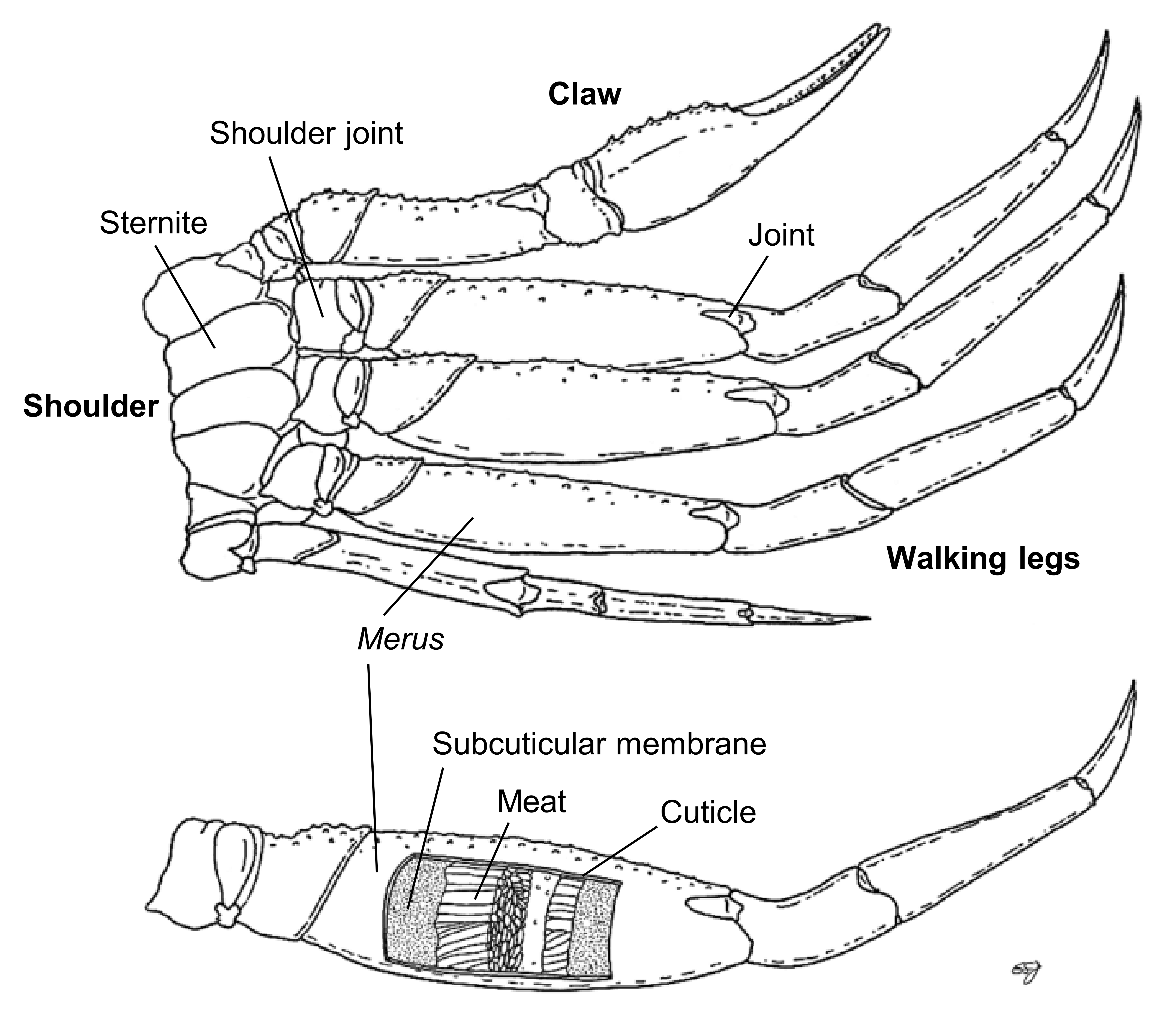 Figure 2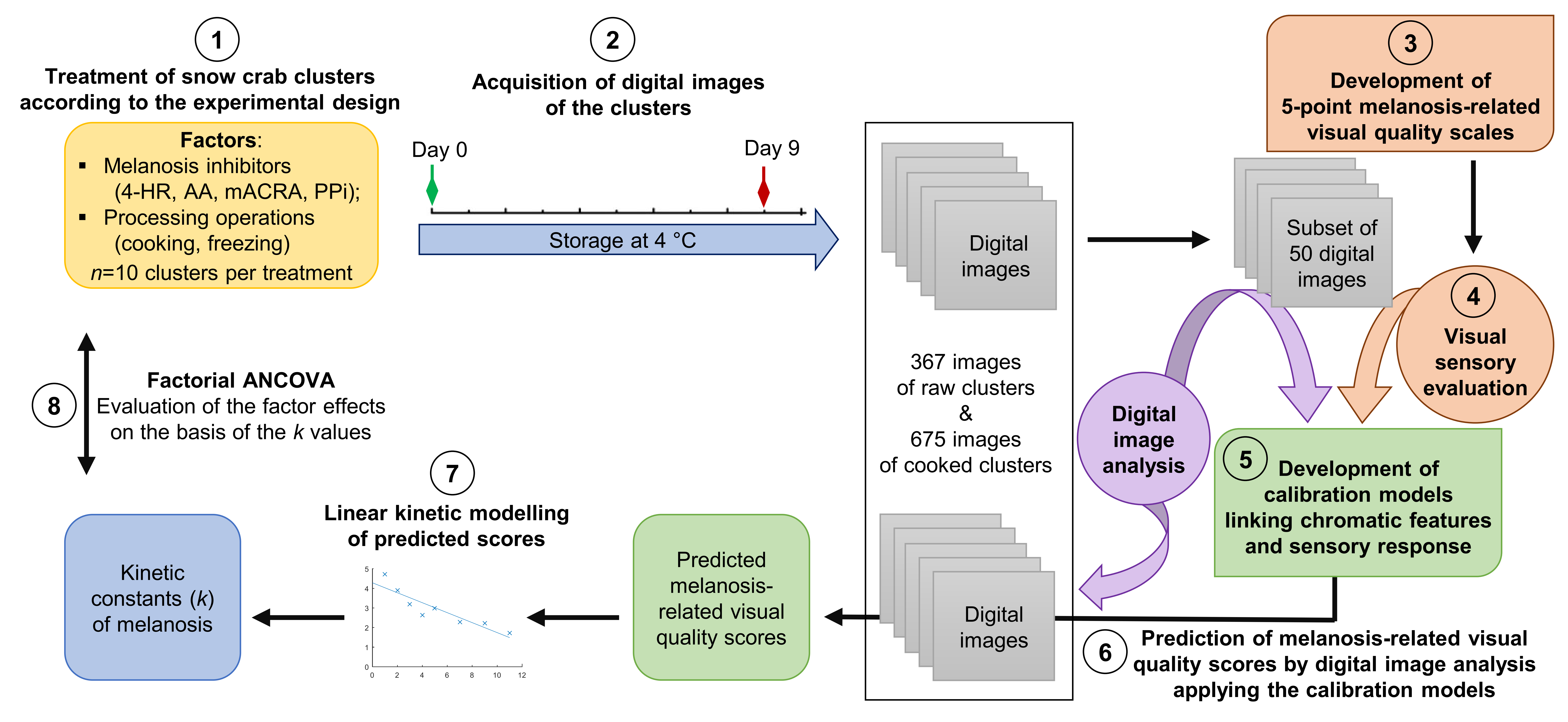 Figure 3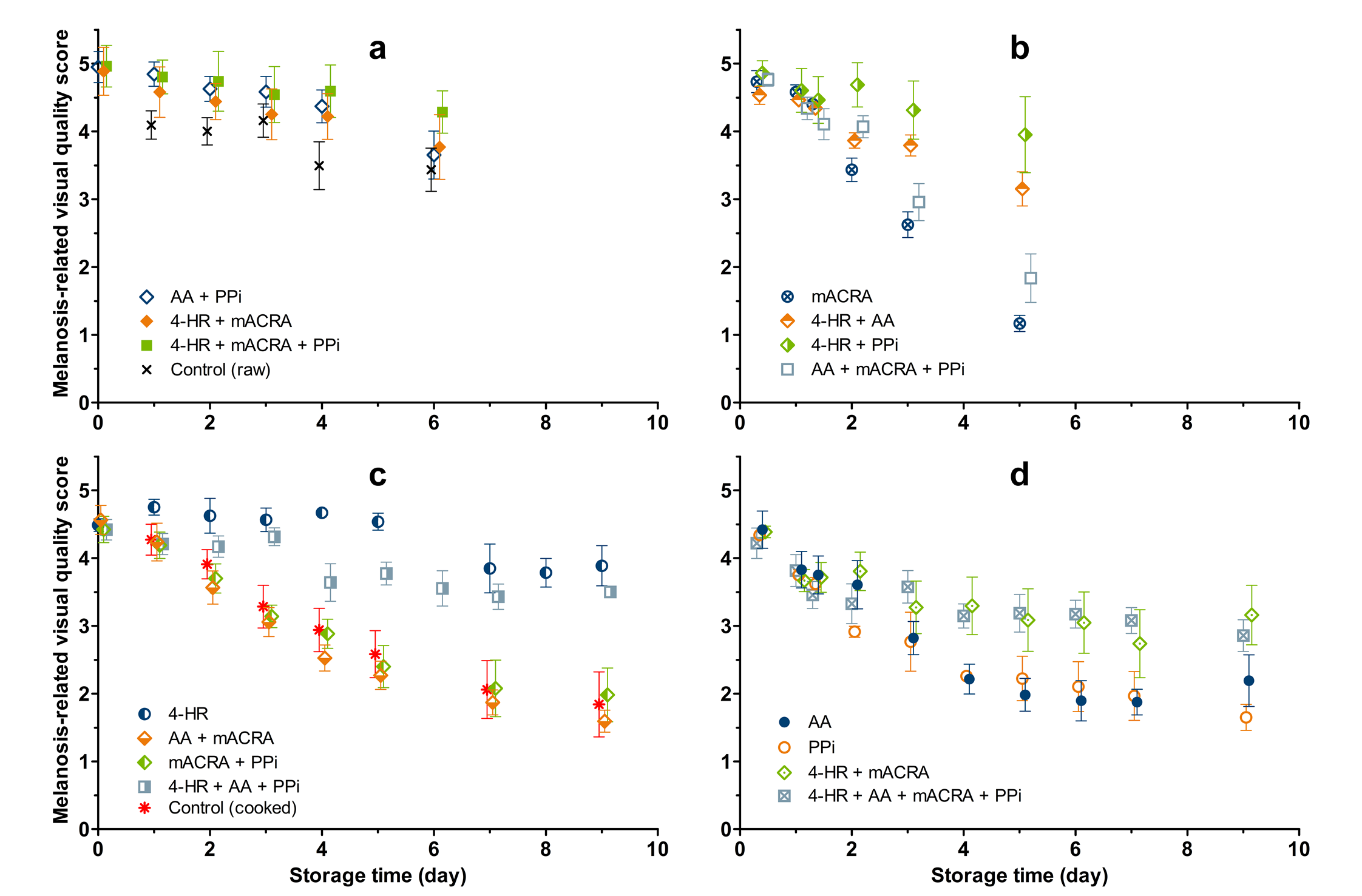 Appendix A. Visual evaluation of digital imagesA subset of 50 digital images, equally divided into images of raw and cooked clusters, was visually evaluated by a panel of eight assessors using the previously set up 5-point melanosis-related visual quality scoring scales (Table A.1 and A.2, point 3 and 4 in Figure 2). The images were labelled with a 3-digit code and presented individually to each assessor on a computer screen and in a random order. The reference images and the description of the scoring scales were available during the evaluation to help the assessors anchor their response. The individual sensory scores attributed by each assessor are shown in Figure A.1, together with the average values which were subsequently used to fit the calibration models (Appendix B). The agreement within the sensory panel was good, with a pooled between-assessor standard deviation of 0.4 for both raw and cooked clusters.Table A.1The 5-point melanosis-related visual quality scoring scale used for the visual evaluation of digital images of raw clusters.Table A.2The 5-point melanosis-related visual quality scoring scale used for the visual evaluation of digital images of cooked clusters.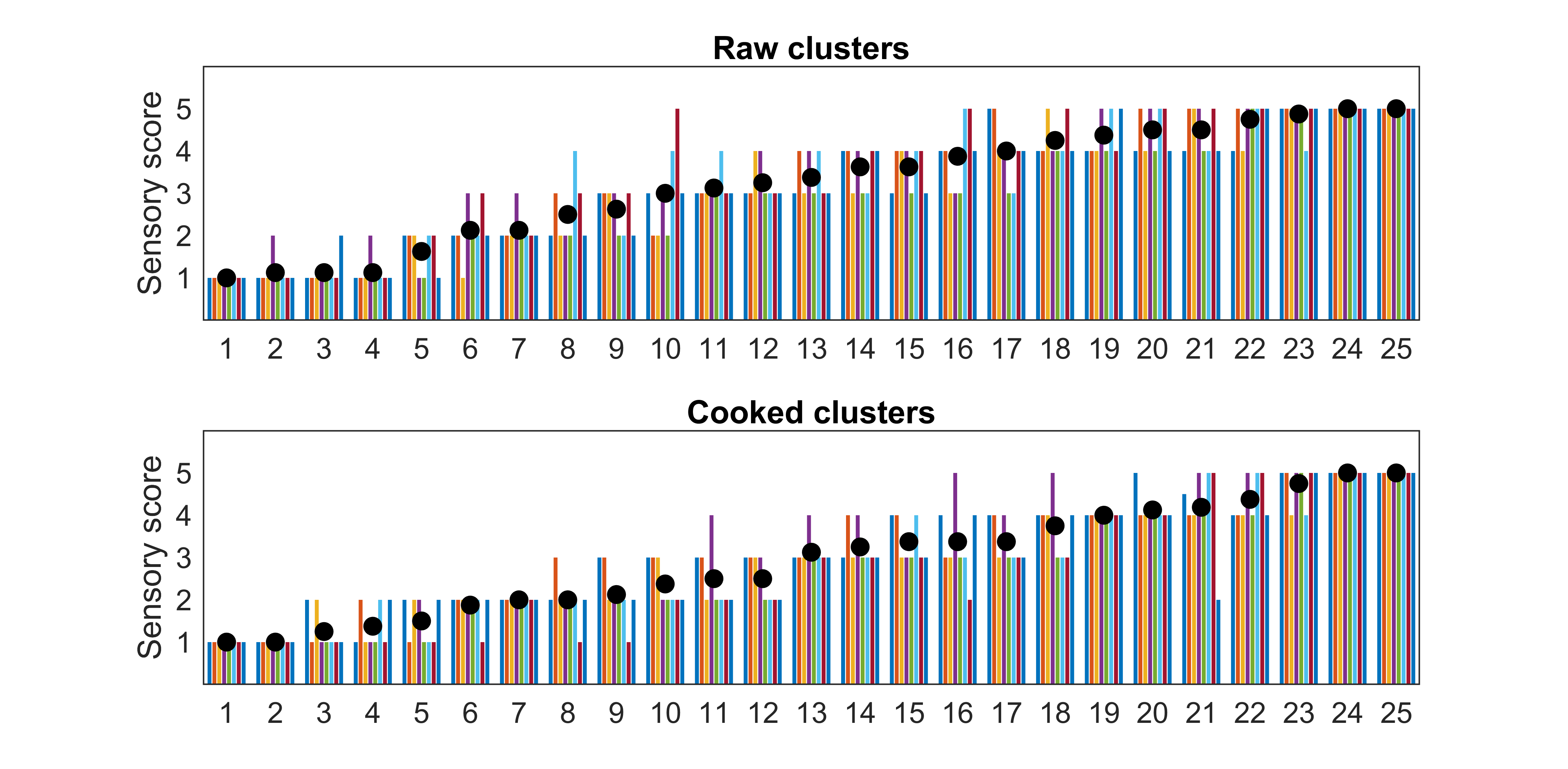 Figure A.1. Individual (bars) and average (black dot) sensory scores attributed by the assessor (bars) for the subset of 50 digital images evaluated.Appendix B. Prediction of melanosis-related visual quality scores based on digital image analysisB.1 Fitting calibration modelsThe subset of 50 digital images evaluated by the panel was used to establish calibration models for the prediction of melanosis-related visual quality scores (point 5 in Figure 2). The calibration models were based on the average sensory scores attributed by the assessors (Figure A.1) and on the chromatic features of the same clusters as determined by digital image analysis.The calibration data spanned the range of score values (1–5) evenly for both raw and cooked clusters. Two separate models were developed for raw and cooked clusters since their chromatic fingerprints differed significantly.For each image, thresholding was used to remove the background from the area corresponding to each cluster. On this area of interest, the distribution histograms of three different colour spaces (RGB, L*a*b*, YCbCr) were calculated. Each histogram was normalised to length one in order to correct for differences in the number of pixels covered by each cluster. The histograms were concatenated into one data matrix, and partial least square regression (PLSR) was used to calibrate the models (Martens & Næs, 1989). The models were optimised by removing non-relevant colour channels from the histograms. This selection was based on two common variable selection methods for PLSR: Variable Importance in Projection (VIP) (Wold, Johansson, & Cocchi, 2000) and significance Multivariate Correlation (sMC) (Tran, Afanador, Buydens, & Blanchet, 2014). The colour channels, which were found by either VIP or sMC to be important in differentiating the sensory scores, were kept in the models, while the others were discarded. The numbers of components in the calibration models were selected by segmented cross-validation, keeping five samples out in each segment.The cross-validated prediction fit of the calibration models for raw and cooked clusters are illustrated in Figure B.1. The level of precision of the prediction for raw and cooked clusters based on the colour histograms was considered satisfactory, as the prediction error was in the same order of magnitude as the between-assessor standard deviation (Section A.1).The calibration model for raw clusters included variables from colour space channels red (R) and green (G) (from RGB), lightness (L*, from L*a*b*) and luminance (Y, from YCbCr).  The model for cooked clusters, on the other hand, included variables from red (R), green-red and blue-yellow coordinates (a* and b*) and blue- and red-difference chroma components (Cb and Cr). It is noteworthy that redness was the only positive chromatic attribute in common between raw and cooked clusters, whereas decreasing lightness and increasing blueness were perceived as the most important signs of melanosis-related visual quality deterioration in raw and cooked clusters, respectively. In agreement with our results, high lightness and a bright orange colour were preferred by consumers, respectively in raw and cooked shrimp (Litopenaeus vannamei) (Parisenti et al., 2011).The digital image analysis and related data modelling were performed in the software MATLAB (The Mathworks, Inc., Natick, MA, USA).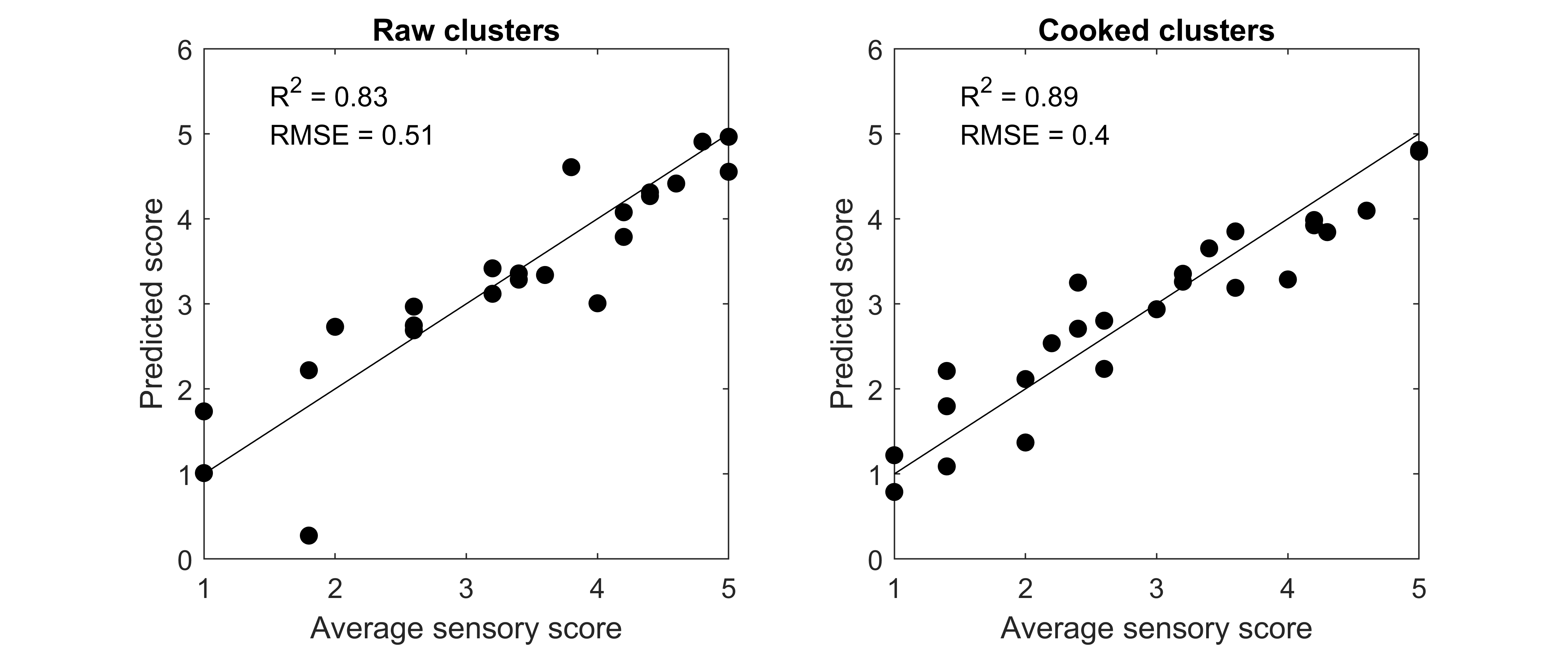 Figure B.1. Correlation between the average melanosis-related visual quality scores attributed by the sensory panel (x-axis) and the scores predicted by the calibration models (y-axis) for raw and cooked clusters. The values of cross-validated coefficient of determination (R2) and the estimated prediction errors (RMSE, root mean squared error of cross-validation) are also reported.B.2 Prediction of melanosis-related visual quality scores based on digital image analysisThe calibration models were then used to predict the melanosis-related visual quality scores associated with the clusters depicted in all the digital images acquired (i.e., 367 images of raw clusters and 675 images of cooked clusters) (point 6 in Figure 2). The estimated leverage values and residual variances for predictions were used to identify outliers which might have unreliable predicted values. Manual visual inspection of the outlying images showed that in some cases these images were blurred or had light interference. In other cases, these pictures either depicted clusters presenting dark bruises not related to post-harvest melanosis or clusters in which the thawing process of the shell was not completed (e.g., in the first eight hours of refrigeration after freezing). The outlying images with apparent errors were kept out from further analysis.ReferencesMartens, H., & Næs, T. (1989). Multivariate calibration. Chichester, UK: Wiley.Parisenti, J., Beirão, L. H., Tramonte, V. L., Ourique, F., da Silveira Brito, C. C., & Moreira, C. C. (2011). Preference ranking of colour in raw and cooked shrimps. International Journal of Food Science & Technology, 46(12), 2558–2561.Tran, T. N., Afanador, N. L., Buydens, L. M., & Blanchet, L. (2014). Interpretation of variable importance in partial least squares with significance multivariate correlation (sMC). Chemometrics and Intelligent Laboratory Systems, 138, 153–160.Wold, S., Johansson, E., & Cocchi, M. (2000). PLS: Partial Least Squares Projections to Latent Structures. In H. Kubinyi (Ed.), 3D QSAR in drug design: Theory, methods and applications (pp. 523–550). Dordrecht, The Netherlands: Kluwer/Escom.S(t) = k × t + S0(1)DayaName of treatmentInhibitors present in treatmentInhibitors present in treatmentInhibitors present in treatmentInhibitors present in treatmentProcessing operations in treatmentProcessing operations in treatmentDayaName of treatment4-HRAAmACRAPPiCookingFreezing1mACRANoNoYesNoNoYes14-HRYesNoNoNoYesNo1AA + PPiNoYesNoYesNoNo14-HR + AA + mACRA + PPiYesYesYesYesYesYes2PPiNoNoNoYesYesYes2AA + mACRANoYesYesNoYesNo24-HR + mACRA + PPiYesNoYesYesNoNo24-HR + AAYesYesNoNoNoYes3AANoYesNoNoYesYes3mACRA + PPiNoNoYesYesYesNo34-HR + mACRAYesYesYesNoNoNo34-HR + PPiYesNoNoYesNoYes44-HR + AA + PPiYesYesNoYesYesNo44-HR + mACRAYesNoYesNoYesYes4AA + mACRA + PPiNoYesYesYesNoYes4Control (raw)NoNoNoNoNoNo4Control (cooked)NoNoNoNoYesNoProcessing  groupTreatmentk ± SE (day−1)RMSERawAA + PPi0.21 ± 0.050.4454-HR + mACRA0.17 ± 0.070.6554-HR + mACRA + PPi0.11 ± 0.060.522Control (raw)0.15 ± 0.070.514Raw-frozenmACRA0.82 ± 0.040.3144-HR + AA0.31 ± 0.040.2334-HR + PPi0.18 ± 0.090.680AA + mACRA + PPi0.63 ± 0.060.436Cooked4-HR0.01 ± 0.030.282AA + mACRA0.49 ± 0.050.472mACRA + PPi0.42 ± 0.050.3974-HR + AA + PPi0.14 ± 0.040.359Control (cooked)0.43 ± 0.090.725Cooked-frozenAA0.53 ± 0.060.498PPi0.45 ± 0.050.3824-HR + mACRA0.23 ± 0.070.5914-HR + AA + mACRA + PPi0.18 ± 0.060.405Factor / Covariate effectdfSSEffect size (%)Effect signp-value4-HR (A)11.61247.2+< 0.001AA (B)10.0050.10.507mACRA (C)10.2136.2−< 0.001PPi (D)10.0631.8+0.016Cooking (E)10.0000.00.945Freezing (F)10.53115.5−< 0.001A × B ≈ D × E10.0441.3−0.045A × C ≈ E × F10.1424.1+< 0.001A × D ≈ B × E10.0310.9−0.089A × E ≈ B × D ≈ C × F10.0030.10.594A × F ≈ C × E10.1564.5+< 0.001B × C ≈ D × F10.0200.60.174B × F ≈ C × D10.0080.20.379Crab weight10.0341.0−0.075Error530.54715.9Total SS673.428R2/R2adj0.84/0.80ScoreDescriptionReference image5Glossy, fresh-like appearanceNo melanosis discolouration detectable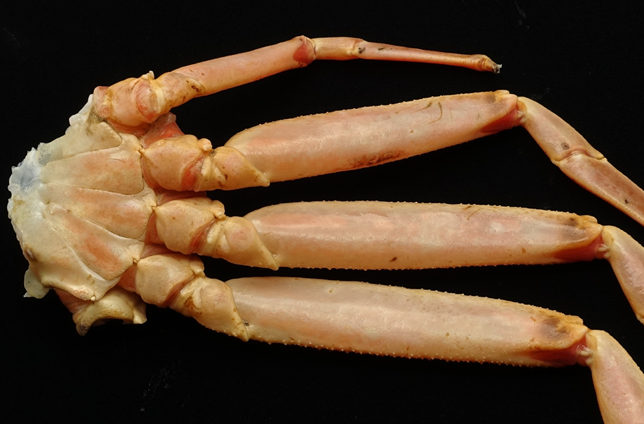 4Fresh-like, but matt appearanceSlight darkening or greyish hue of the shoulder joints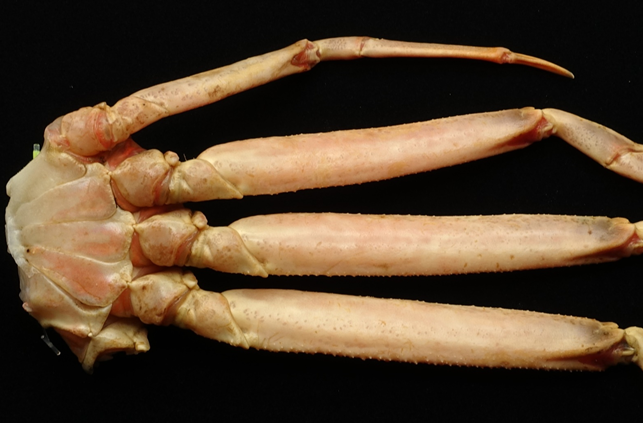 3Substantial darkening or grey hue of the shoulder jointsPossible presence of blueing in the sternites of the shoulder and/or at the shoulder edge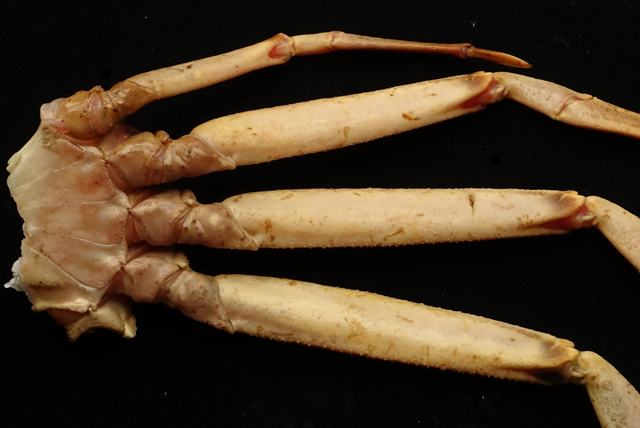 2No fresh-like appearanceModerate blueing in the shoulder and/or in the shoulder joints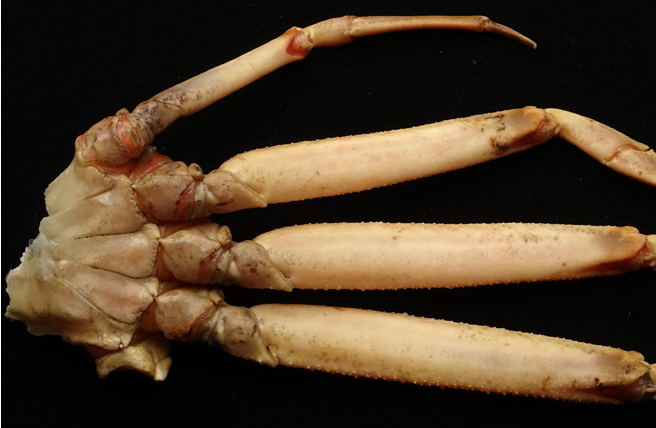 1No fresh-like appearanceRemarkable blueing and/or blackening of shoulder and jointsPresence of blue areas in the merus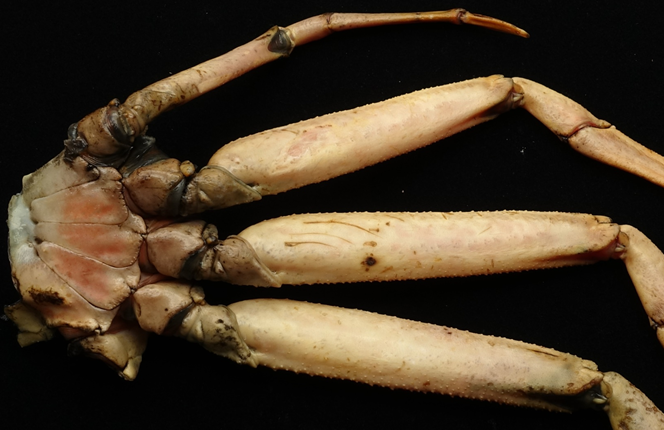 ScoreDescriptionReference image5Vivid, glossy, freshly-cooked appearanceNo melanosis discolouration detectable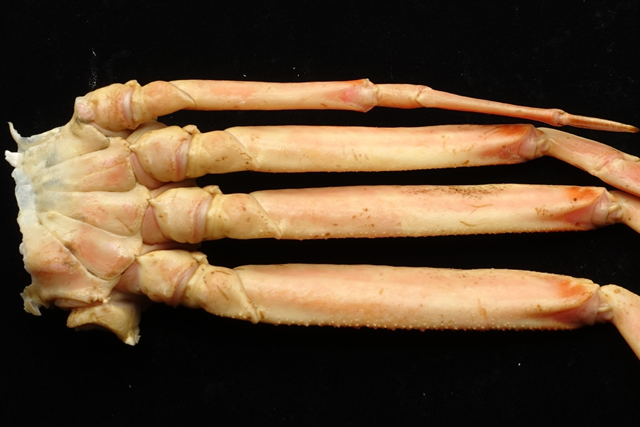 4Freshly-cooked, but matt appearanceSlight darkening or greyish hue of the shoulder joints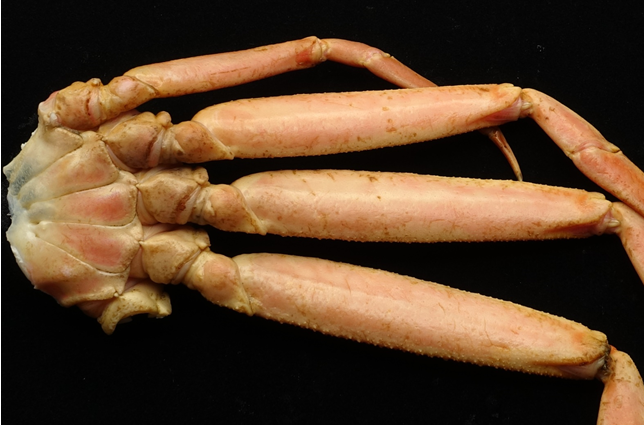 3Substantial darkening or grey hue of the shoulder jointsPossible presence of blueing in the sternites of the shoulder and/or at the shoulder edge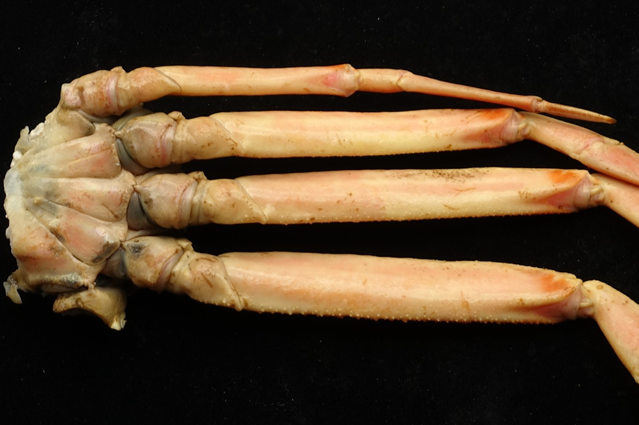 2No freshly-cooked appearance Extensive blueing in the shoulder and/or in the shoulder joints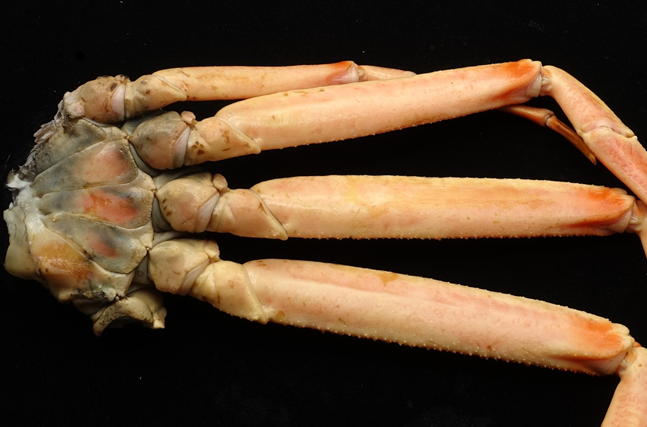 1No freshly-cooked appearance Remarkable blueing and/or blackening of shoulder and jointsPresence of blue areas in the merus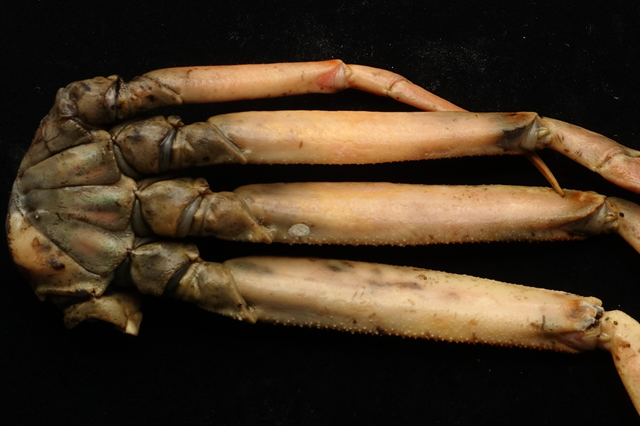 